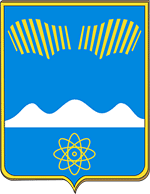 АДМИНИСТРАЦИЯ ГОРОДА ПОЛЯРНЫЕ ЗОРИ С ПОДВЕДОМСТВЕННОЙ ТЕРРИТОРИЕЙПОСТАНОВЛЕНИЕ«__»  марта 2023 г.		                                                                        № ____О подготовке и проведении массового гуляния«Проводы русской зимы»В целях организации проведения массового гуляния «Проводы русской зимы» п о с т а н о в л я ю:1. Провести 16.04.2023 в 14.00 на площади МБУК «Дом культуры н.п. Африканда» массовое гуляние «Проводы русской зимы».2. Отделу культуры, спорта и молодежной политики (Степанова С.К.): 2.1. В период праздничного гуляния на площади МБУК «Дом культуры н.п. Африканда» организовать 16.04.2023 с 14.00 до 17.00 массовые мероприятия.3. Финансовому отделу (Шпигарь Н.С.) в установленном порядке обеспечить финансирование мероприятий по подготовке и проведению массового гуляния.4. Отделу экономического развития и потребительского рынка (Верхоланцева О.И.): 4.1. Организовать 16.04.2023 с 14.00 ч. до 17.00 ч. на площади МБУК «Дом культуры н.п. Африканда» выездную работу точек общественного питания и детских аттракционов согласно приложению.5. Предложить:5.1. МО МВД РФ «Полярнозоринский» (Тимофеев О.Ю.) в месте проведения массового гуляния усилить охрану общественного порядка.5.2. Медико-санитарной части № 118 (Александров И.Н.) учесть в организации работы «скорой медицинской помощи» день проведения праздничного гуляния.6. Контроль за выполнением настоящего постановления возложить на заместителя главы города Полярные Зори Семичева В.Н.7. Настоящее постановление вступает в силу со дня его официального опубликования.Глава города Полярные Зорис подведомственной территорией                                                             М.О. ПуховВизы согласования:Правовой отдел 	_______________________________ «____» марта 2023 г.ОЭРиПР		 _______________________________ «____» марта  2023 г.Степанова С.К.1 – в дело, 1 - ОКСиМП, 1 –ОЭРиПР, 1-ФО, 1- МСЧ 118, 1- МО МВДПриложение к постановлению администрациигорода Полярные Зориот «__» марта 2023 № ___Торговые места во время проведения массового гуляния«Проводы русской зимы»16 апреля 2023 года с 14 часов до 17 часовШашлыки – 1 место;Выпечка, безалкогольные напитки – 1 место;Сахарная вата, попкорн - 1 место;Батут пружинный - 1 место;Батут – 1 место;Игрушки, воздушные шары - 1 место;Прокат электромобилей - 1 место.